Forming Effective Study GroupsThis handout will help you create effective study groups. Although everyone is different, the right contact method can make or break a study group. Some helpful programs that might be useful are: Google Docs, Survey Monkey, Doodle, GroupMe, Zoom, or social media. Communication is KEY! 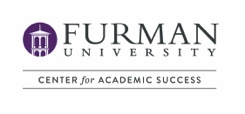 StepsSet the AgendaSample Agenda: Comparing NotesChoose 3-4 people for your group.Seat an agenda.Set deadlinesComplete tasks for each meeting. 1-3 minutes: Set Session Goal(s)15 minutes: Independent Study15-20 minutes: Group Study15-20 minutes: Independent Study10 minutes: Assess what you do and don’t know5-10 minutes: Review and seat goals for next sessionBefore: attend class or read and take notesGoal: Compare notes with others.Independent Study: Review notes. Fill in gaps from textbook, lectures, etc.Group Study: Compare notes with group members. Add or clarify information.Independent Study: Combine, rewrite, or study notes to build a better understanding. Assess: Identify topics for review. Determine what ideas need clarification. 